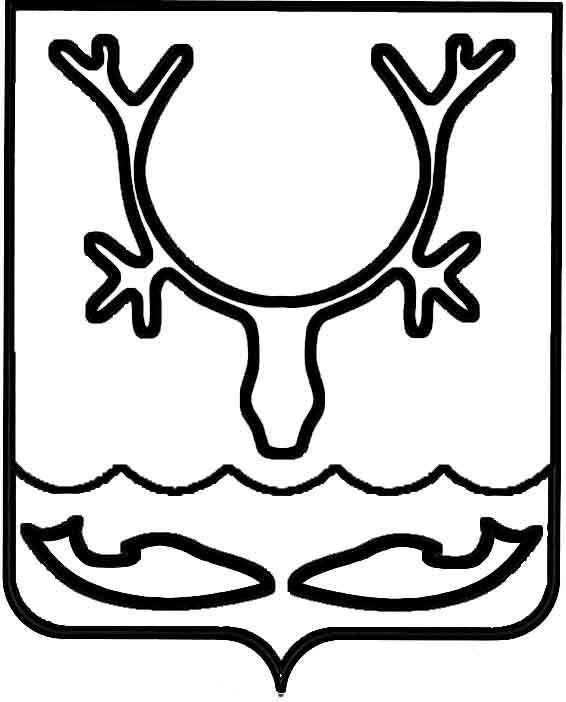 Администрация МО "Городской округ "Город Нарьян-Мар"ПОСТАНОВЛЕНИЕот “____” __________________ № ____________		г. Нарьян-МарВ связи с кадровыми изменениями в Администрации МО "Городской округ "Город Нарьян-Мар" Администрация МО "Городской округ "Город Нарьян-Мар" П О С Т А Н О В Л Я Е Т:1.	Внести в состав Координационного совета при Администрации                            МО "Городской округ "Город Нарьян-Мар" по поддержке малого и среднего предпринимательства (далее – Совет), утвержденный постановлением Администрации МО "Городской округ "Город Нарьян-Мар" от 25.04.2016 №479, следующие изменения:1.1.	Исключить из состава Совета Федорову Т.В., Кислякову Е.С.1.2.	Включить в состав Совета: -	Белака О.О., главу МО "Городской округ "Город Нарьян-Мар;-	Жукову О.В., заместителя главы Администрации МО "Городской округ "Город Нарьян-Мар" по экономике и финансам.2.	Настоящее постановление вступает в силу со дня его принятия.                                                                                                                                  0706.2017621О внесении изменений в состав Координационного совета при Администрации МО "Городской округ "Город Нарьян-Мар"               по поддержке малого и среднего предпринимательстваГлава МО "Городской округ "Город Нарьян-Мар" О.О.Белак